1.Ознакомьтесь с темой «Работа артикуляционного аппарата в пении».2. Ответьте на вопросы:Назовите органы голосового аппарата.В потоке речи гласные и согласные звуки несут разную функцию. Назовите эти функции.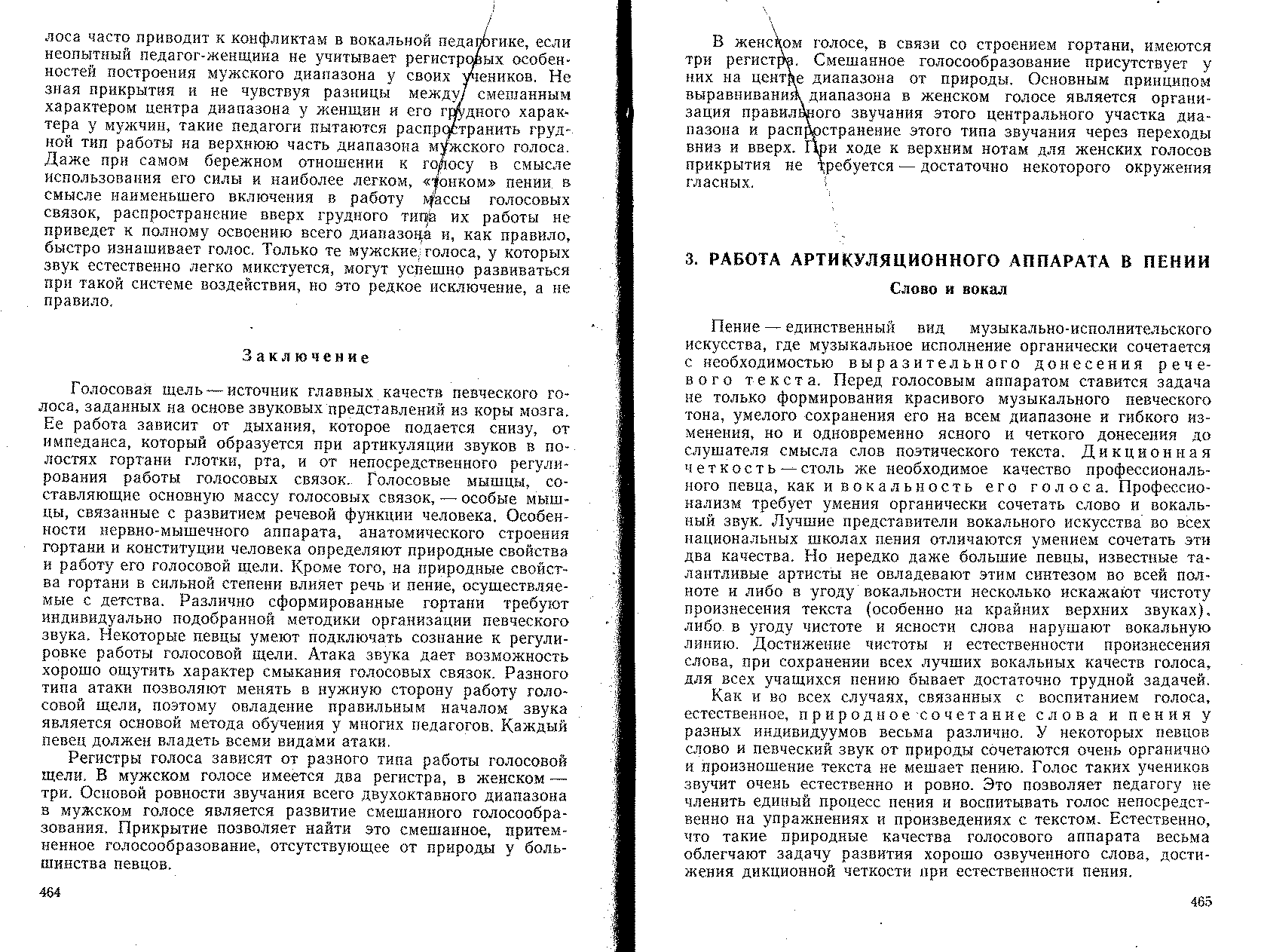 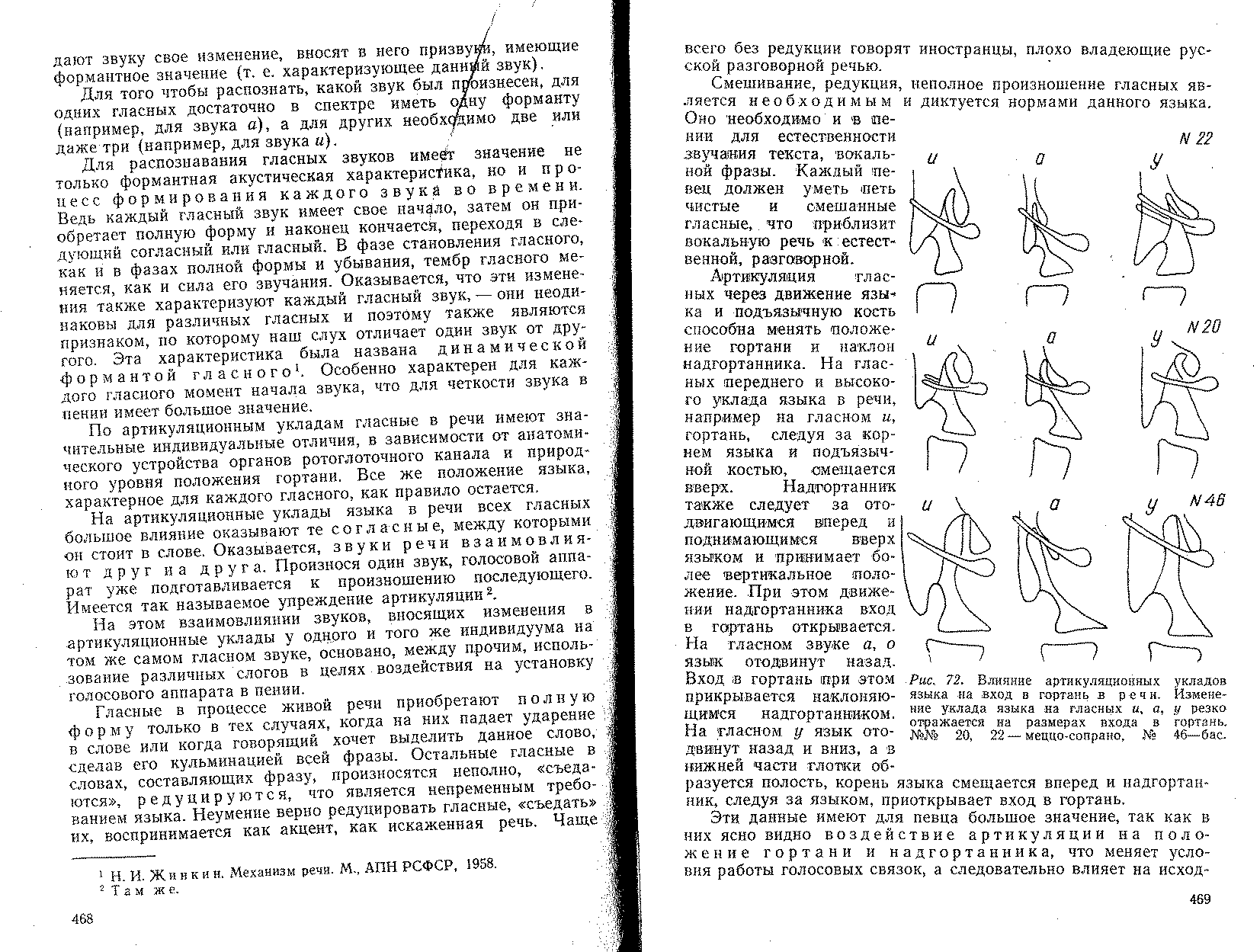 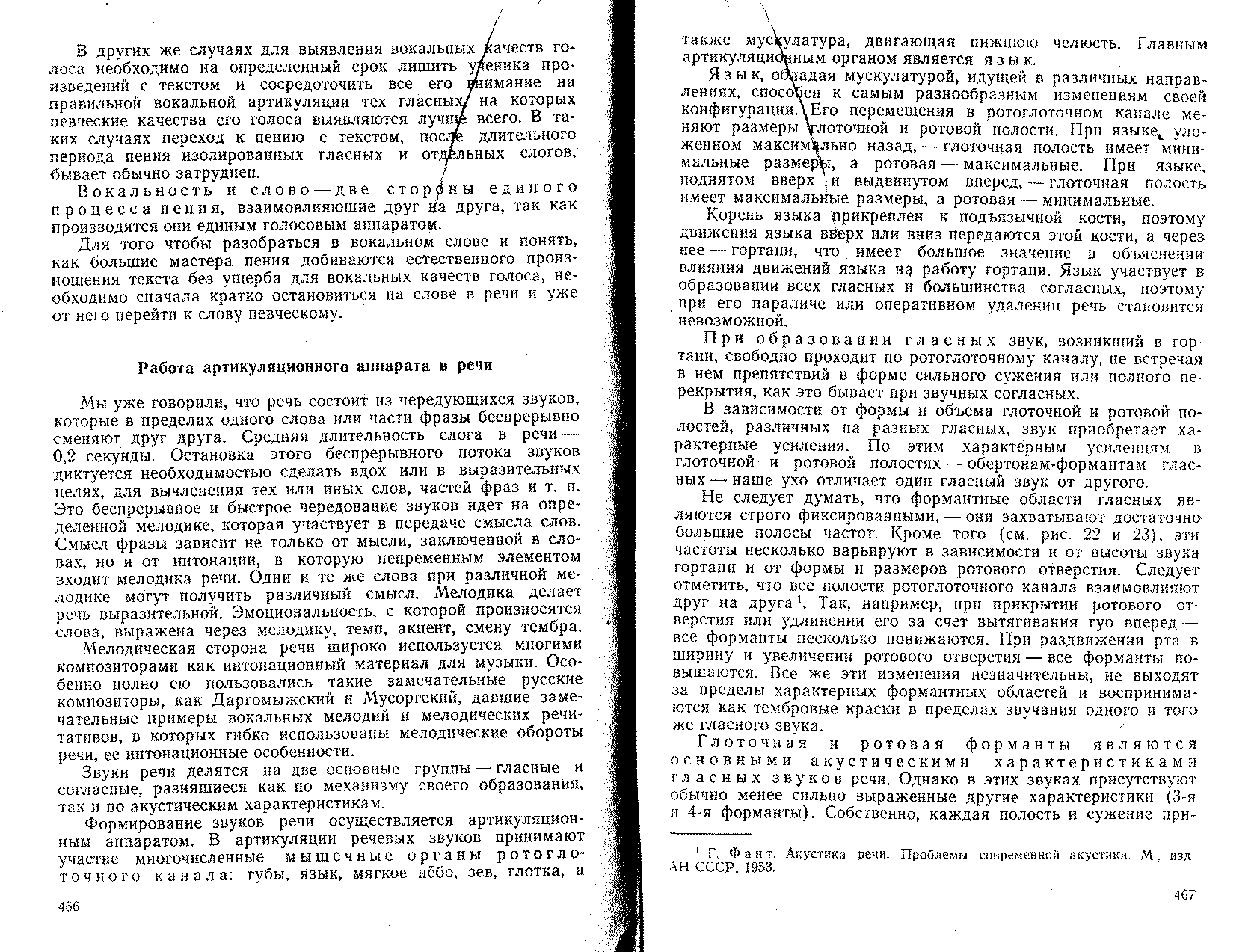 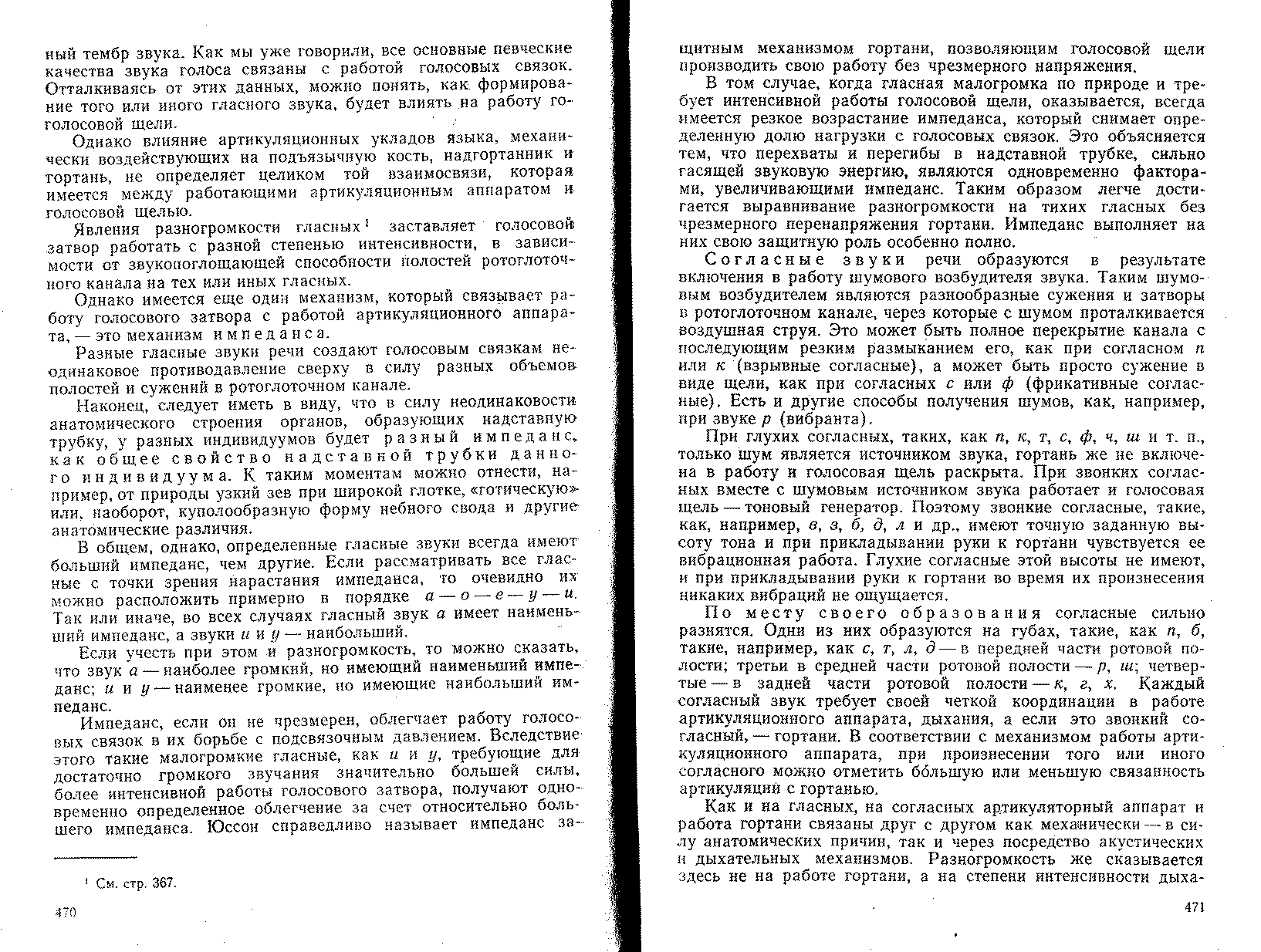 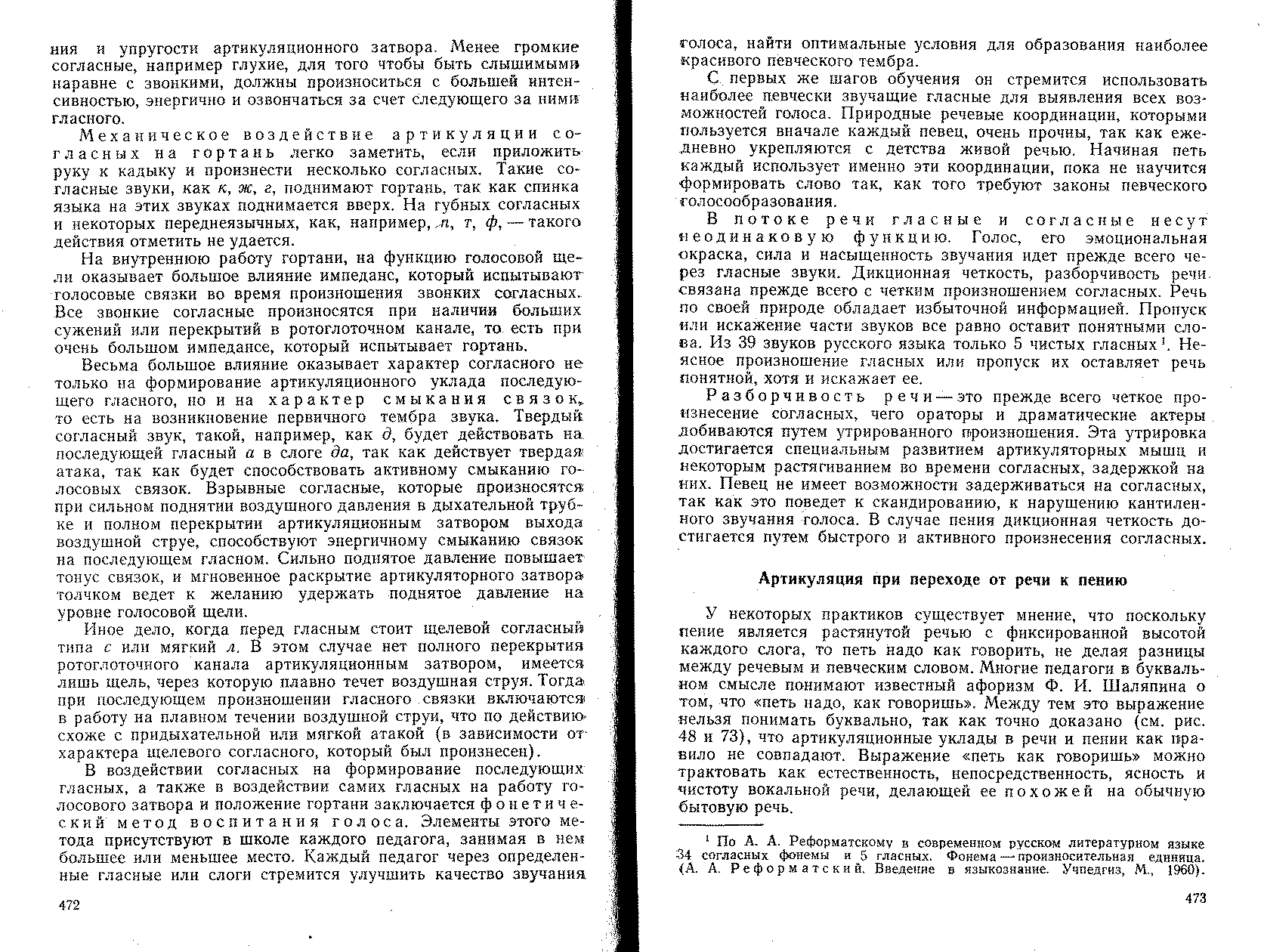 Специальность 53.02.04 Вокальное искусствоКурс3ПМ.02Педагогическая деятельностьМДК.02.02.01Методика преподавания вокальных дисциплинПреподаватель Лужбина Е.А.Дата занятия08.04.2020